МИНИСТЕРСТВО ПРОСВЕЩЕНИЯ РОССИЙСКОЙ ФЕДЕРАЦИИМинистерство образования Красноярского краяПировского муниципального округаКириковская средняя школаРАБОЧАЯ ПРОГРАММА 
(ID 5195463)учебного предмета
«Иностранный язык (немецкий)»для 5 класса основного общего образования 
на 2022-2023  учебный годСоставитель: Цитцер Людмила Александровна учитель немецкого языкас.Кириково 2022ПОЯСНИТЕЛЬНАЯ ЗАПИСКАРабочая программа по немецкому языку для обучающихся 5 классов составлена на 
основе «Требований к результатам освоения основной образовательной программы», представленных в Федеральном государственном образовательном стандарте основного общего образования, с учётом распределённых по классам проверяемых требований к результатам освоения  основной 
образовательной программы основного общего образования и элементов содержания, 
представленных  в Универсальном кодификаторе по иностранному (немецкому) языку, а также на основе характеристики планируемых результатов духовно-нравственного развития, воспитания и социализации  обучающихся, представленной в Примерной программе воспитания (одобрено решением ФУМО от 02.06.2020 г.).ОБЩАЯ ХАРАКТЕРИСТИКА УЧЕБНОГО ПРЕДМЕТА «ИНОСТРАННЫЙ (НЕМЕЦКИЙ) ЯЗЫК »Предмету «Иностранный (немецкий) язык» принадлежит важное место в системе общего образования и воспитания современного школьника в условиях поликультурного и многоязычного мира. Изучение иностранного языка направлено на формирование коммуникативной культуры обучающихся, осознание роли языков как инструмента межличностного и межкультурного взаимодействия, способствует их общему речевому развитию, воспитанию гражданской 
идентичности, расширению кругозора, воспитанию чувств и эмоций. Наряду с этим иностранный язык выступает инструментом овладения другими предметными областями в сфере гуманитарных, математических, естественно-научных и других наук и становится важной составляющей базы для общего и специального образования.В последние десятилетия наблюдается трансформация взглядов на владение иностранным языком, усиление общественных запросов на квалифицированных и мобильных людей, способных быстро адаптироваться к изменяющимся потребностям общества, овладевать новыми компетенциями. Владение иностранным языком обеспечивает быстрый доступ к передовым международным научным и технологическим достижениям и расширяет возможности образования и самообразования.Владение иностранным языком сейчас рассматривается как часть профессии, поэтому он является универсальным предметом, которым стремятся овладеть современные школьники независимо от выбранных ими профильных предметов (математика, история, химия, физика и др.). Таким образом, владение иностранным языком становится одним из важнейших средств социализации и успешной профессиональной деятельности выпускника школы.Возрастает значимость владения разными иностранными языками как в качестве первого, так и в качество второго. Расширение номенклатуры изучаемых языков соответствует стратегическим интересам России в эпоху постглобализации и многополярного мира. Знание родного языка экономического или политического партнёра обеспечивает более эффективное общение, 
учитывающее особенности культуры партнёра, что позволяет успешнее решать возникающие проблемы и избегать конфликтов.	Естественно, возрастание значимости владения иностранными языками приводит к переосмыслению целей и содержания обучения предмету.ЦЕЛИ ИЗУЧЕНИЯ УЧЕБНОГО ПРЕДМЕТА «ИНОСТРАННЫЙ (НЕМЕЦКИЙ) ЯЗЫК»В свете сказанного выше цели иноязычного образования становятся более сложными по структуре, формулируются на ценностном, когнитивном и прагматическом уровнях и, соответственно, воплощаются в личностных, метапредметных/общеучебных/универсальных и предметныхрезультатах обучения. А иностранные языки признаются средством общения и ценным ресурсом личности для самореализации и социальной адаптации; инструментом развития умений поиска, обработки и использования информации в познавательных целях, одним из средств воспитания качеств гражданина, патриота; развития национального самосознания, стремления к 
взаимопониманию между людьми разных стран.	На прагматическом уровне целью иноязычного образования провозглашено формирование коммуникативной компетенции обучающихся в единстве таких её составляющих, как речевая, языковая, социокультурная, компенсаторная компетенции:
	— речевая компетенция — развитие коммуникативных умений в четырёх основных видах речевой деятельности (говорении, аудировании, чтении, письме);
	— языковая компетенция — овладение новыми языковыми средствами (фонетическими, 
орфографическими, лексическими, грамматическими) в соответствии c отобранными темами общения; освоение знаний о языковых явлениях изучаемого языка, разных способах выражения мысли в родном и иностранном языках;
	— социокультурная/межкультурная компетенция — приобщение к культуре, традициям реалиям стран/страны изучаемого языка в рамках тем и ситуаций общения, отвечающих опыту, интересам, психологическим особенностям учащихся основной школы на разных её этапах; формирование умения представлять свою страну, её культуру в условиях межкультурного общения;
	— компенсаторная компетенция — развитие умений выходить из положения в условиях дефицита языковых средств при получении и передаче информации.Наряду с иноязычной коммуникативной компетенцией средствами иностранного языка формируются ключевые универсальные учебные компетенции, включающие образовательную, ценностно-ориентационную, общекультурную, учебно-познавательную, информационную, социально-трудовую и компетенцию личностного самосовершенствования.В соответствии с личностно ориентированной парадигмой образования основными подходами к обучению иностранным языкам признаются компетентностный, системно-деятельностный, межкультурный и коммуникативно-когнитивный. Совокупность перечисленных подходов предполагает возможность реализовать поставленные цели, добиться достижения планируемых результатов в рамках содержания, отобранного для основной школы, использования новых педагогических технологий (дифференциация, индивидуализация, проектная деятельность и др.) и использования современных средств обучения.МЕСТО УЧЕБНОГО ПРЕДМЕТА В УЧЕБНОМ ПЛАНЕ«ИНОСТРАННЫЙ (НЕМЕЦКИЙ) ЯЗЫК»Обязательный учебный предмет «Иностранный язык» входит в предметную область «Иностранные языки» и изучается обязательно со 2-го по 11-ый класс. На изучение иностранного языка в 5 классе отведено 102 учебных часа, по 3 часа в неделю.СОДЕРЖАНИЕ УЧЕБНОГО ПРЕДМЕТА 	КОММУНИКАТИВНЫЕ УМЕНИЯ 
	Формирование умения общаться в устной и письменной форме, используя рецептивные и продуктивные  виды  речевой деятельности в рамках тематического содержания речи.Моя семья. Мои друзья. Семейные праздники: день рождения, Новый год.	Внешность и характер человека/литературного персонажа. Досуг и увлечения/хобби современного подростка (чтение, кино, спорт).Здоровый образ жизни: режим труда и отдыха, здоровое питание.Покупки: продукты питания.	Школа, школьная жизнь, школьная форма, изучаемые предметы. Переписка с зарубежными сверстниками.	Каникулы в различное время года. Виды отдыха. Природа: дикие и домашние животные. Погода. Родной город/село. Транспорт.	Родная страна и страна/страны изучаемого языка. Их географическое положение, столицы, достопримечательности, культурные особенности (национальные  праздники,  традиции, обычаи). 	Выдающиеся люди родной страны и страны/стран изучаемого языка: писатели, поэты.	Говорение 
	Развитие коммуникативных  умений  диалогической  речи на базе умений, сформированных в начальной школе: 
	диалог этикетного характера: начинать, поддерживать и заканчивать разговор (в том числе разговор по телефону); поздравлять с праздником и вежливо реагировать на поздравление; выражать благодарность; вежливо соглашаться на предложение/отказываться от предложения собеседника; 	диалог-побуждение к действию: обращаться с просьбой, вежливо соглашаться/не соглашаться выполнить просьбу; приглашать собеседника к совместной деятельности, вежливо соглашаться/не соглашаться на предложение собеседника; 
	диалог-расспрос: сообщать фактическую информацию, отвечая на вопросы разных видов; запрашивать интересующую информацию.Вышеперечисленные умения диалогической речи развиваются в стандартных ситуациях 
неофициального общения в рамках тематического содержания  речи,  с  опорой  на  речевые ситуации, ключевые слова и/или иллюстрации, фотографии с соблюдением норм речевого этикета, принятых в стране/странах изучаемого языка.Объём диалога — до 5 реплик со стороны каждого собеседника.	Развитие коммуникативных умений монологической речи, на базе умений, сформированных в начальной школе:
	- создание устных  связных  монологических  высказываний с использованием основных коммуникативных типов речи:
	- описание (предмета, внешности и одежды человека), в том числе характеристика  (черты характера  реального  человека или литературного персонажа);
	- повествование/сообщение;
	- изложение (пересказ) основного содержания прочитанного текста;
	- краткое изложение результатов выполненной проектной работы.Данные умения монологической речи развиваются в стандартных ситуациях неофициального общения в рамках тематического содержания речи с опорой на ключевые слова, вопросы, план и/или иллюстрации, фотографии.Объём монологического высказывания — 5-6 фраз.	Аудирование 
	Развитие коммуникативных умений аудирования на базе умений, сформированных в начальной школе: 
	при непосредственном общении: понимание на слух речи учителя и одноклассников и 
вербальная/невербальная реакция на услышанное; 
	при опосредованном общении: дальнейшее развитие умений восприятия и понимания на слух несложных адаптированных аутентичных текстов, содержащих отдельные незнакомые слова, с разной глубиной проникновения в их содержание в зависимости от поставленной коммуникативной задачи: с пониманием основного содержания, с пониманием запрашиваемой информации с опорой и без опоры на иллюстрации.Аудирование с пониманием основного содержания текста предполагает умение определять основную тему и главные факты/события в воспринимаемом на слух тексте; игнорировать незнакомые слова, несущественные для понимания основного содержания.Аудирование с пониманием запрашиваемой информации предполагает умение выделять 
запрашиваемую информацию, представленную в эксплицитной (явной) форме, в воспринимаемом на слух тексте.	Тексты для аудирования: диалог (беседа), высказывания собеседников в ситуациях повседневного общения, рассказ, сообщение информационного характера.Время звучания  текста/текстов  для  аудирования  —  до 1 минуты.	Смысловое чтение 
	Развитие сформированного в начальной школе умения читать про себя и понимать учебные и несложные адаптированные аутентичные тексты разных жанров и стилей, содержащие отдельные незнакомые слова, с различной глубиной проникновения в их содержание в зависимости от поставленной коммуникативной задачи: с пониманием основного содержания, с пониманием запрашиваемой информации.Чтение с пониманием основного содержания текста предполагает умение определять основную тему и главные факты/события в прочитанном тексте, игнорировать незнакомые слова, 
несущественные для понимания  основного  содержания.	Чтение с пониманием запрашиваемой информации предполагает умение находить в прочитанном тексте и понимать запрашиваемую информацию, представленную в  эксплицитной (явной) форме. 	Чтение несплошных текстов (таблиц) и понимание представленной в них информации.Тексты для чтения: беседа/диалог, рассказ, сказка, сообщение личного характера, отрывок из статьи научно-популярного характера, сообщение информационного характера, стихотворение; несплошной текст (таблица).Объём текста/текстов для чтения — 180-200 слов.	Письменная речь 
	Развитие умений письменной речи на базе умений, сформированных в начальной школе: 
	списывание текста и выписывание из него слов, словосочетаний, предложений в соответствии с решаемой коммуникативной задачей; 
	написание коротких поздравлений  с  праздниками  (с  Новым годом, Рождеством, днём рождения); 	заполнение анкет и формуляров, сообщение о себе основных сведений (имя, фамилия, пол, возраст, адрес) в соответствии с нормами, принятыми в стране/странах изучаемого языка; 
	написание электронного сообщения личного характера: сообщение кратких сведений о себе; оформление обращения, завершающей фразы и подписи в соответствии с нормами неофициального общения, принятыми в стране/странах изучаемого языка. Объём сообщения — до 60 слов.ЯЗЫКОВЫЕ ЗНАНИЯ И УМЕНИЯ	Фонетическая сторона речи 
	Различение на слух и адекватное, без ошибок, ведущих к сбою в коммуникации, произнесение слов с соблюдением правильного ударения и фраз с соблюдением их ритмико-интонационных 
особенностей, в том числе отсутствия фразового ударения на служебных словах; чтение новых слов согласно основным правилам чтения.Чтение вслух небольших адаптированных аутентичных текстов, построенных на изученном языковом материале, с соблюдением правил чтения и соответствующей интонации, 
демонстрирующее понимание текста.	Тексты для чтения вслух: беседа/диалог, рассказ, отрывок из статьи научно-популярного характера, сообщение информационного характера.Объём текста для чтения вслух — до 90 слов.Графика, орфография и пунктуация 
Правильное написание изученных слов.	Правильное использование знаков препинания: точки, вопросительного и восклицательного знаков в конце предложения; запятой при перечислении.	Пунктуационно правильное, в соответствии с нормами речевого этикета,  принятыми  в стране/странах  изучаемого языка, оформление электронного сообщения личного характера.	Лексическая сторона речи 
	Распознавание в письменном и звучащем тексте и употребление в устной и  письменной  речи лексических  единиц (слов, словосочетаний, речевых клише), обслуживающих ситуации общения  в рамках  тематического  содержания  речи, с соблюдением существующей в немецком языке нормы лексической сочетаемости.Объём изучаемой лексики: 625 лексических единиц для продуктивного использования (включая 500 лексических единиц, изученных в начальной школе) и 675 лексических единиц для рецептивного усвоения (включая 625 лексических единиц продуктивного минимума).	Основные способы словообразования: 
	а) аффиксация: 
	образование имён существительных при  помощи  суффиксов -er (der Lehrer), -ler (der Sportler), -in (die Lehrerin), -chen (das Tischchen); 
	образование имен прилагательных при помощи  суффиксов -ig (sonnig), -lich (freundlich); 
	образование числительных при помощи суффиксов -zehn, -zig, -te, -ste (fünfzehn, fünfzig, fünfte, fünfzigste); 
	б) словосложение: образование сложных существительных путём соединения основ 
существительных (das  Klassenzimmer).Синонимы. Интернациональные слова.	Грамматическая сторона речи 
	Распознавание в письменном и звучащем тексте и употребление в устной и письменной речи изученных морфологических форм и синтаксических конструкций немецкого языка. Различные коммуникативные типы предложений: повествовательные (утвердительные, отрицательные), вопросительные (общий, специальный вопросы), побудительные (в утвердительной и отрицательной форме).Нераспространённые и распространённые простые предложения: с простым (Er liest.) и составным глагольным сказуемым (Er kann lesen.), с составным именным сказуемым (Der Tisch ist blau.), в том числе с дополнениями в дательном и винительном падежах (Er liest ein Buch. Sie hilft der Mutter.).	Побудительные предложения, в том числе в отрицательной форме (Schreib den Satz! Öffne die Tür nicht!).Глаголы в видо-временных формах действительного залога в изъявительном наклонении в Futur I. Модальный глагол dürfen (в Präsens).Наречия в положительной, сравнительной и превосходной степенях сравнения, образованные по правилу и  исключения (schön — schöner — am schönsten/der, die, das schönste; gut — besser — am besten/der, die, das beste).Указательные местоимения (jener).Вопросительные местоимения (wer, was, wohin,  wo, warum).Количественные и порядковые числительные (до 100).	СОЦИОКУЛЬТУРНЫЕ ЗНАНИЯ И УМЕНИЯ 
	Знание и использование социокультурных элементов речевого поведенческого этикета в стране/странах изучаемого языка в рамках тематического содержания (в ситуациях общения, в том числе «В семье», «В школе», «На улице»).Знание и использование в устной и письменной речи наиболее употребительной тематической фоновой  лексики и реалий в рамках отобранного тематического содержания (некоторые национальные праздники, традиции в проведении досуга и питании).Знание социокультурного портрета родной страны и страны/стран изучаемого языка: знакомство с традициями проведения основных национальных праздников (Рождества, Нового года и т. д.); с особенностями образа жизни и культуры страны/стран изучаемого языка (известных 
достопримечательностях, выдающихся людях); с доступными в языковом отношении образцами детской поэзии и прозы на немецком языке.	Формирование  умений: 
	писать своё имя и фамилию, а также имена и фамилии своих родственников и друзей на немецком языке; 
	правильно оформлять свой адрес на немецком языке (в анкете, формуляре); 
	кратко представлять Россию и страну/страны изучаемого языка; 
	кратко представлять некоторые культурные явления родной страны и страны/стран изучаемого языка (основные национальные праздники, традиции в проведении досуга и питании).КОМПЕНСАТОРНЫЕ УМЕНИЯ 
Использование при чтении и  аудировании  языковой,  в том числе контекстуальной, догадки.	Использование в качестве опоры при составлении собственных высказываний ключевых слов, плана.	Игнорирование информации, не являющейся необходимой для понимания основного содержания прочитанного/прослушанного текста или для нахождения в тексте запрашиваемой информации. 	Сравнение (в том числе установление основания для сравнения) объектов, явлений, процессов, их элементов и  основных функций в рамках изученной тематики.ПЛАНИРУЕМЫЕ ОБРАЗОВАТЕЛЬНЫЕ РЕЗУЛЬТАТЫ	Изучение немецкого языка в 5 классе направлено на достижение обучающимися личностных, метапредметных и предметных результатов освоения учебного предмета.ЛИЧНОСТНЫЕ РЕЗУЛЬТАТЫЛичностные результаты освоения программы основного общего образования достигаются в единстве учебной и воспитательной деятельности Организации в соответствии с традиционными российскими социокультурными и духовно-нравственными ценностями, принятыми в обществе правилами и нормами поведения, и способствуют процессам самопознания, самовоспитания и саморазвития, формирования внутренней позиции личности.	Личностные результаты освоения программы основного общего образования должны отражать готовность обучающихся руководствоваться системой позитивных ценностных ориентаций и расширение опыта деятельности на ее основе и в процессе реализации основных направлений воспитательной деятельности, в том числе в части: 
	гражданского воспитания: 
	готовность к выполнению обязанностей гражданина и реализации его прав, уважение прав, свобод и законных интересов других людей; 
	активное участие в жизни семьи, Организации, местного сообщества, родного края, страны; 	неприятие любых форм экстремизма, дискриминации; понимание роли различных социальных институтов в жизни человека; 
	представление об основных правах, свободах и  обязанностях гражданина, социальных нормах и правилах межличностных отношений в поликультурном и многоконфессиональном обществе; 	представление о способах противодействия коррупции; готовность к разнообразной совместной деятельности, стремление к взаимопониманию и взаимопомощи, активное участие в школьном самоуправлении; готовность к участию в гуманитарной деятельности (волонтёрство, помощь людям, нуждающимся в ней).	патриотического воспитания: 
	осознание российской гражданской идентичности в поликультурном и многоконфессиональном обществе, проявление интереса к познанию родного языка, истории, культуры Российской Федерации, своего края, народов России; 
	ценностное отношение к достижениям своей Родины — России, к науке, искусству, спорту, технологиям, боевым подвигам и трудовым достижениям народа; 
	уважение к символам России, государственным праздникам, историческому и природному наследию и памятникам, традициям разных народов, проживающих в родной стране.	духовно-нравственного воспитания: 
	ориентация на моральные ценности и нормы в ситуациях нравственного выбора; 
	готовность оценивать свое поведение и  поступки,  поведение и поступки других людей с позиции нравственных и правовых норм с учетом осознания последствий поступков; 
	активное неприятие асоциальных поступков, свобода и ответственность личности в условиях индивидуального и общественного пространства.	эстетического воспитания: 
	восприимчивость к разным видам искусства, традициям и творчеству своего и других народов, понимание эмоционального воздействия искусства; осознание важности художественной культуры как средства коммуникации и самовыражения; 
	понимание ценности отечественного и мирового искусства, роли этнических культурных традицийи народного творчества; стремление к самовыражению в разных видах искусства.	физического воспитания, формирования культуры здоровьяи эмоционального благополучия: 	осознание ценности жизни; 
	ответственное отношение  к  своему  здоровью  и  установка на здоровый образ жизни (здоровое питание, соблюдение гигиенических правил, сбалансированный режим занятий и отдыха, регулярная физическая активность); 
	осознание последствий и неприятие вредных привычек (употребление алкоголя, наркотиков, курение) и иных форм вреда для физического и психического здоровья; 
	соблюдение правил безопасности, в том числе навыков безопасного поведения в интернет-среде; 	способность адаптироваться к стрессовым ситуациям и меняющимся социальным, 
информационным и природным условиям, в том числе осмысляя собственный опыт и выстраивая дальнейшие цели; 
	умение принимать себя и других, не осуждая; 
	умение осознавать эмоциональное состояние  себя  и  других, умение управлять собственным эмоциональным состоянием; 
	сформированность навыка рефлексии, признание своего права на ошибку и такого же права другого человека.	трудового воспитания: 
	установка на активное участие в решении практических задач (в рамках семьи, Организации, города, края)  технологической  и  социальной  направленности, способность инициировать, планировать и самостоятельно выполнять такого рода деятельность; 
	интерес к практическому изучению профессий и труда различного рода, в том числе на основе применения изучаемого предметного знания; 
	осознание важности обучения на протяжении всей жизни для успешной профессиональной деятельности и развитие необходимых умений для этого; 
	готовность адаптироваться в профессиональной среде; уважение к труду и результатам трудовой деятельности; осознанный выбор и построение индивидуальной траектории образования и жизненных планов с учетом личных и общественных интересов и потребностей.	экологического воспитания: 
	ориентация на применение знаний из социальных и естественных наук для решения задач в области окружающей среды, планирования поступков и оценки их возможных последствий для окружающей среды; 
	повышение уровня экологической культуры, осознание глобального характера экологических проблем и путей их решения; 
	активное неприятие действий, приносящих вред окружающей среде; 
	осознание своей роли как гражданина и потребителя в условиях взаимосвязи природной, 
технологической и социальной сред; готовность к участию в практической деятельности 
экологической направленности.	ценности научного познания: 
	ориентация в деятельности на современную систему научных представлений об основных закономерностях развития человека, природы и общества, взаимосвязях человека с природной и социальной средой; 
	овладение языковой и читательской культурой как средством познания мира; 
	овладение основными навыками исследовательской деятельности, установка на осмысление опыта, наблюдений, поступков и стремление совершенствовать пути достижения индивидуального и коллективного благополучия.	Личностные результаты, обеспечивающие адаптацию обучающегося к изменяющимся условиям социальной и природной среды, включают: 
	освоение обучающимися социального опыта, основных социальных ролей, соответствующих ведущей деятельности возраста, норм и правил общественного поведения, форм социальной жизни в группах и сообществах, включая семью, группы, сформированные  по  профессиональной
 деятельности, а также в  рамках  социального  взаимодействия  с  людьми из другой культурной среды; 
	способность обучающихся во взаимодействии в условиях неопределенности, открытость опыту и знаниям других; 
	способность действовать в условиях неопределенности, повышать уровень своей компетентности через практическую деятельность, в том числе умение учиться у других людей, осознавать в совместной деятельности новые знания, навыки и компетенции из опыта других; 
	навык выявления и связывания образов, способность формирования новых знаний, в том числе способность формулировать идеи, понятия, гипотезы об объектах и явлениях, в том числе ранее неизвестных, осознавать дефициты собственных знаний и компетентностей, планировать свое развитие; 
	умение распознавать конкретные примеры понятия по характерным признакам, выполнять операции в соответствии с определением и простейшими свойствами понятия, конкретизировать понятие примерами, использовать понятие и его свойства при решении задач (далее — оперировать 
понятиями), а также оперировать терминами и представлениями в области концепции устойчивого развития; 
	умение анализировать и выявлять взаимосвязи природы, общества и экономики; 
	умение оценивать свои действия с учетом влияния на окружающую среду, достижений целей и преодоления вызовов, возможных глобальных последствий; 
	способность обучающихся осознавать стрессовую ситуацию, 
	оценивать происходящие изменения и их последствия; воспринимать стрессовую ситуацию как вызов, требующий контрмер; 
	оценивать ситуацию стресса, корректировать принимаемые решения и действия; 
	формулировать и оценивать риски и последствия, формировать опыт, уметь находить позитивное в произошедшей ситуации; быть готовым действовать в отсутствие гарантий успеха.МЕТАПРЕДМЕТНЫЕ РЕЗУЛЬТАТЫ	Метапредметные результаты освоения программы основного общего образования, в том числе адаптированной, должны отражать: 
	Овладение универсальными учебными познавательными действиями: 
	1) базовые логические действия: 
	выявлять и характеризовать существенные признаки объектов (явлений); 
	устанавливать существенный признак классификации, основания для обобщения и сравнения, критерии проводимого анализа; 
	с учётом предложенной задачи выявлять закономерности и противоречия в рассматриваемых фактах, данных и наблюдениях; 
	предлагать критерии для выявления закономерностей и противоречий; 
	выявлять дефициты информации, данных, необходимых для решения поставленной задачи; 	выявлять причинно-следственные связи при изучении явлений и процессов; 
	делать выводы с использованием дедуктивных и индуктивных умозаключений, умозаключений по аналогии, формулировать гипотезы о взаимосвязях;самостоятельно выбирать способ решения учебной задачи (сравнивать несколько вариантов решения,  выбирать  наиболее подходящий с учётом самостоятельно выделенных критериев);	2) базовые исследовательские действия: 
	использовать вопросы как исследовательский инструмент познания; 
	формулировать вопросы, фиксирующие разрыв между реальным и желательным состоянием ситуации, объекта, самостоятельно устанавливать искомое и данное; 
	формулировать гипотезу об истинности собственных суждений и суждений других, 
аргументировать свою позицию, мнение; 
	проводить по самостоятельно составленному плану опыт, несложный эксперимент, небольшое исследование по установлению особенностей объекта изучения, причинно-следственных связей и зависимостей объектов между собой; 
	оценивать на применимость и достоверность информации, полученной в ходе исследования (эксперимента); 
	самостоятельно формулировать обобщения и выводы по результатам проведенного наблюдения, опыта, исследования, владеть инструментами оценки достоверности полученных выводов и обобщений; 
	прогнозировать возможное дальнейшее  развитие  процессов, событий и их последствия в аналогичных или сходных ситуациях, выдвигать предположения об  их  развитии  в  новых условиях и контекстах; 
	3)     работа с информацией: 
	применять различные методы, инструменты и запросы при поиске и отборе информации или данных из источников с учетом предложенной учебной задачи и заданных критериев; выбирать, анализировать, систематизировать и интерпретировать информацию различных видов и форм представления; находить сходные аргументы (подтверждающие или опровергающие одну и ту же идею, версию) в различных информационных источниках; 
	самостоятельно выбирать оптимальную форму представления информации и иллюстрировать решаемые задачи несложными схемами, диаграммами, иной графикой и их комбинациями; 	оценивать надежность информации по критериям, предложенным  педагогическим  работником или  сформулированным самостоятельно; 
	эффективно запоминать и систематизировать информацию.	Овладение системой универсальных  учебных  познавательных действий обеспечивает сформированность когнитивных навыков у обучающихся.	Овладение универсальными учебными коммуникативными действиями: 
	1) общение: 
	воспринимать и формулировать суждения, выражать эмоции в соответствии с целями и условиями общения; 
	выражать себя (свою точку зрения) в устных и письменных текстах; 
	распознавать невербальные средства общения, понимать значение социальных знаков, знать и распознавать предпосылки конфликтных ситуаций и смягчать конфликты, вести переговоры; 	понимать намерения других, проявлять уважительное отношение к собеседнику и в корректной форме формулировать свои возражения; 
	в ходе диалога и (или) дискуссии задавать вопросы по существу обсуждаемой темы и высказывать идеи, нацеленные на решение задачи и поддержание благожелательности общения; 
	сопоставлять свои суждения с суждениями других участников диалога, обнаруживать различие и сходство позиций; публично представлять результаты выполненного опыта (эксперимента, исследования, проекта);	самостоятельно выбирать формат выступления с учетом задач презентации и особенностей аудитории и в соответствии с ним составлять устные и письменные тексты с использованием иллюстративных материалов; 
	2) совместная деятельность: 
	понимать и использовать преимущества командной и индивидуальной работы при решении конкретной проблемы, обосновывать необходимость применения групповых форм взаимодействия при решении поставленной задачи; 
	принимать цель совместной деятельности, коллективно строить действия по ее достижению: распределять роли, договариваться, обсуждать процесс и результат совместной работы; 
	уметь обобщать мнения нескольких людей, проявлять готовность руководить, выполнять поручения, подчиняться; 
	планировать организацию совместной работы, определять свою роль (с учетом предпочтений и возможностей всех участников взаимодействия), распределять задачи между членами команды, участвовать в групповых формах работы (обсуждения, обмен мнений, «мозговые штурмы» и иные); 	выполнять свою часть работы, достигать качественного результата по своему направлению и координировать свои действия с другими членами команды; 
	оценивать качество своего вклада в общий продукт по критериям, самостоятельно 
сформулированным участниками взаимодействия; 
	сравнивать результаты с исходной  задачей  и  вклад  каждого члена команды  в  достижение результатов,  разделять  сферу ответственности и проявлять готовность к предоставлению отчета перед группой.	Овладение системой универсальных учебных коммуникативных действий обеспечивает сформированность социальных навыков и эмоционального интеллекта обучающихся.	Овладение универсальными учебными регулятивными действиями: 
	1) самоорганизация: 
	выявлять проблемы для решения в жизненных и учебных ситуациях; 
	ориентироваться в различных подходах принятия решений (индивидуальное, принятие решения в группе,  принятие решений группой); 
	самостоятельно составлять алгоритм решения задачи (или его часть), выбирать способ решения учебной задачи с учетом имеющихся ресурсов и собственных возможностей, аргументировать предлагаемые варианты решений; 
	составлять план действий (план реализации намеченного алгоритма решения), корректировать предложенный алгоритм с учетом получения новых знаний об изучаемом объекте; делать выбор и брать ответственность за решение; 
	2) самоконтроль: 
	владеть способами самоконтроля, самомотивации и рефлексии; 
	давать адекватную оценку ситуации и предлагать план ее изменения; учитывать контекст и предвидеть трудности, которые могут возникнуть при решении учебной задачи, адаптировать решение к меняющимся обстоятельствам; 
	объяснять причины достижения (недостижения) результатов деятельности, давать оценку приобретенному опыту, уметь находить позитивное в произошедшей ситуации; 
	вносить коррективы в деятельность на основе новых обстоятельств, изменившихся ситуаций, установленных ошибок, возникших трудностей; оценивать соответствие результата цели и условиям; 	3) эмоциональный интеллект: 
	различать, называть и управлять собственными эмоциями и эмоциями других; 
	выявлять и анализировать причины эмоций;	ставить себя на место другого человека, понимать мотивы и намерения другого; регулировать способ  выражения  эмоций; 
	4) принятие себя и других: 
	осознанно относиться к другому человеку, его мнению; признавать свое право на ошибку и такое же право другого; принимать себя и других, не осуждая; открытость себе и другим; осознавать невозможность контролировать все вокруг.Овладение системой  универсальных  учебных  регулятивных действий обеспечивает формирование смысловых установок личности (внутренняя позиция личности) и жизненных навыков личности (управления собой, самодисциплины, устойчивого поведения).ПРЕДМЕТНЫЕ РЕЗУЛЬТАТЫПредметные результаты освоения основной образовательной программы по иностранному (немецкому) языку для 5 класса с учётом уровня владения немецким языком, достигнутого в начальных классах (2-4 классы).	КОММУНИКАТИВНЫЕ УМЕНИЯ 
	Говорение 
	вести разные виды диалогов (диалог этикетного характера, диалог побуждения к действию, диалог-расспрос) в рамках  тематического содержания речи для 5 класса в стандартных ситуациях 
неофициального общения, с вербальными и/или зрительными  опорами,  с  соблюдением  норм речевого этикета, принятого  в  стране/странах  изучаемого языка (до 5 реплик со стороны каждого собеседника); 
	создавать разные виды монологических высказываний (описание, в том числе характеристика; повествование/сообщение) с вербальными и/или зрительными опорами в рамках тематического содержания речи для 5 класса (объём монологического высказывания — 5-6 фраз); излагать основное содержание прочитанного текста с вербальными и /или зрительными опорами (объём — 5-6 фраз); кратко излагать результаты выполненной проектной работы (объём — до 6 фраз).	Аудирование 
	воспринимать на слух и понимать несложные адаптированные аутентичные тексты, содержащие отдельные незнакомые слова, со зрительными опорами или без опоры с разной глубиной проникновения в их содержание в зависимости от поставленной коммуникативной задачи: с пониманием основного содержания, с пониманием запрашиваемой информации (время звучания текста/текстов  для  аудирования  — до 1 минуты).	Смысловое чтение 
	читать про себя и понимать несложные адаптированные аутентичные тексты, содержащие отдельные незнакомые слова, с различной глубиной проникновения в их содержание в зависимости от поставленной коммуникативной задачи: с пониманием основного содержания, с пониманием запрашиваемой информации (объём текста/текстов для  чтения — 180-200 слов); читать про себя несплошные тексты (таблицы) и понимать представленную в них информацию.	Письменная речь 
	писать короткие поздравления с праздниками; заполнять анкеты и формуляры, сообщая о себе основные сведения, в соответствии с нормами, принятыми в стране/странах изучаемого языка; писать электронное сообщение личного характера, соблюдая речевой этикет, принятый в стране/странах изучаемого языка (объём сообщения — до 60 слов).ЯЗЫКОВЫЕ ЗНАНИЯ И УМЕНИЯ 
Фонетическая сторона речи 
различать на слух и адекватно, без ошибок, ведущих к сбою коммуникации, произносить слова справильным ударением и фразы с соблюдением их ритмико-интонационных особенностей, в том числе применять правила отсутствия фразового ударения на служебных словах; выразительно читать вслух небольшие адаптированные аутентичные тексты объёмом до 90 слов, построенные на изученном языковом материале, с соблюдением правил чтения и соответствующей интонацией; читать новые слова согласно основным правилам чтения.	Графика, орфография и пунктуация 
	правильно писать изученные слова; использовать точку, вопросительный и восклицательный знаки в конце предложения, запятую при перечислении; пунктуационно правильно оформлять электронное сообщение личного характера.	Лексическая сторона речи 
	распознавать в звучащем и письменном тексте 675 лексических единиц (слов, словосочетаний, речевых клише) и правильно  употреблять в устной и письменной речи 625 лексических единиц (включая 500 лексических единиц, освоенных в начальной школе), обслуживающих ситуации общения в рамках отобранного тематического содержания, с соблюдением существующей нормы лексической сочетаемости; распознавать и употреблять в устной и письменной речи родственные слова, образованные с использованием аффиксации: имена существительные с суффиксами -er, -ler, -in, -chen; имена прилагательные с суффиксами -ig, -lich; числительные образованные при помощи суффиксов -zehn, -zig, -te, -ste; имена существительные, образованные путём соединения основ существительных (das Klassenzimmer); распознавать и употреблять в устной и письменной речи изученные синонимы и интернациональные слова.	Грамматическая сторона речи 
	знать и понимать особенности структуры простых и сложных предложений немецкого языка; различных коммуникативных типов предложений немецкого языка; 
	распознавать в письменном и звучащем тексте и употреблять в устной и письменной речи:—  нераспространённые и распространённые простые предложения (с простым и составным глагольным сказуемым, с составным именным сказуемым), в том числе с дополнениями в дательном и винительном падежах;—  побудительные предложения (в том числе в отрицательной форме);—  глаголы  в  видовременных  формах  действительного  залога в изъявительном наклонении в Futur I;—  модальный  глагол  dürfen  (в  Präsens);—  наречия в положительной, сравнительной и превосходной степенях сравнения, образованные по правилу и исключения;—  указательное местоимение jener;—  вопросительные  местоимения  (wer,  was,  wohin,   wo, warum);—  количественные и порядковые числительные (до 100).	СОЦИОКУЛЬТУРНЫЕ ЗНАНИЯ И УМЕНИЯ 
	использовать отдельные социокультурные элементы речевого поведенческого этикета в 
стране/странах изучаемого языка в рамках тематического содержания; 
	знать/понимать и использовать в устной и письменной речи наиболее употребительную лексику, обозначающую фоновую лексику и реалии страны/стран изучаемого языка в рамках тематического содержания речи;	правильно оформлять адрес, писать фамилии и имена (свои, родственников и друзей) на немецком языке (в анкете, формуляре); 
	обладать  базовыми  знаниями  о  социокультурном  портрете родной страны и страны/стран изучаемого языка; 
	кратко представлять Россию и страны/страну изучаемого языка.	КОМПЕНСАТОРНЫЕ УМЕНИЯ 
	Использовать при чтении и аудировании языковую догадку, в том числе контекстуальную; игнорировать информацию, не являющуюся необходимой для понимания основного содержания прочитанного/прослушанного текста или для нахождения в тексте запрашиваемой информации.	Владеть начальными умениями классифицировать лексические единицы по темам в рамках тематического содержания речи.	Участвовать в несложных учебных проектах с использованием материалов на немецком языке с применением ИКТ, соблюдая правила информационной безопасности при работе в сети Интернет.	Использовать иноязычные словари и справочники, в том числе информационно-справочные системы в электронной форме.	Сравнивать (в том числе устанавливать основания для сравнения) объекты, явления, процессы, их элементы и основные функции в рамках изученной тематики.ТЕМАТИЧЕСКОЕ ПЛАНИРОВАНИЕ ПОУРОЧНОЕ ПЛАНИРОВАНИЕ УЧЕБНО-МЕТОДИЧЕСКОЕ ОБЕСПЕЧЕНИЕ ОБРАЗОВАТЕЛЬНОГО ПРОЦЕССА ОБЯЗАТЕЛЬНЫЕ УЧЕБНЫЕ МАТЕРИАЛЫ ДЛЯ УЧЕНИКАБим И.Л., Рыжова Л.И. Немецкий язык. 5 класс. Акционерное общество «Издательство«Просвещение»; 
Интернет - поддержка www.prosv.ruМЕТОДИЧЕСКИЕ МАТЕРИАЛЫ ДЛЯ УЧИТЕЛЯКнига для учителя 
Аудиокурс (mp3)ЦИФРОВЫЕ ОБРАЗОВАТЕЛЬНЫЕ РЕСУРСЫ И РЕСУРСЫ СЕТИ ИНТЕРНЕТhttps://videouroki.net/презентации,аудиозаписи к УМК, видео Цифровые образовательные ресурсы и ресурсы сети интернет World Art.com 
РЭШМАТЕРИАЛЬНО-ТЕХНИЧЕСКОЕ ОБЕСПЕЧЕНИЕ ОБРАЗОВАТЕЛЬНОГО ПРОЦЕССА УЧЕБНОЕ ОБОРУДОВАНИЕ 
ОБОРУДОВАНИЕ ДЛЯ ПРОВЕДЕНИЯ ЛАБОРАТОРНЫХ, ПРАКТИЧЕСКИХ РАБОТ, ДЕМОНСТРАЦИЙСОГЛАСОВАНО 
Заместитель директора по УВР______________Сластихина Н.П.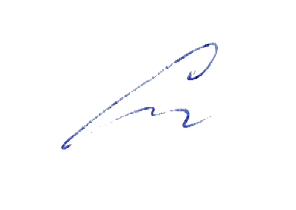 Протокол №1 
от "31" август  2022 г.Утверждено:Директор школы________Ивченко О.В.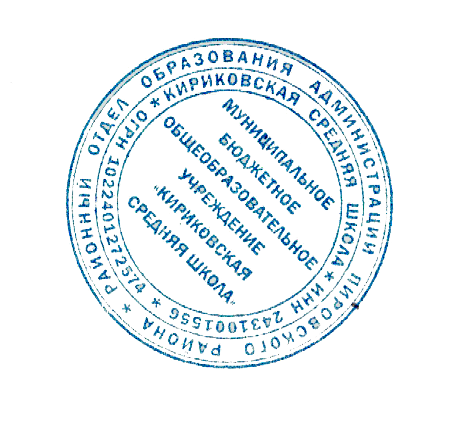 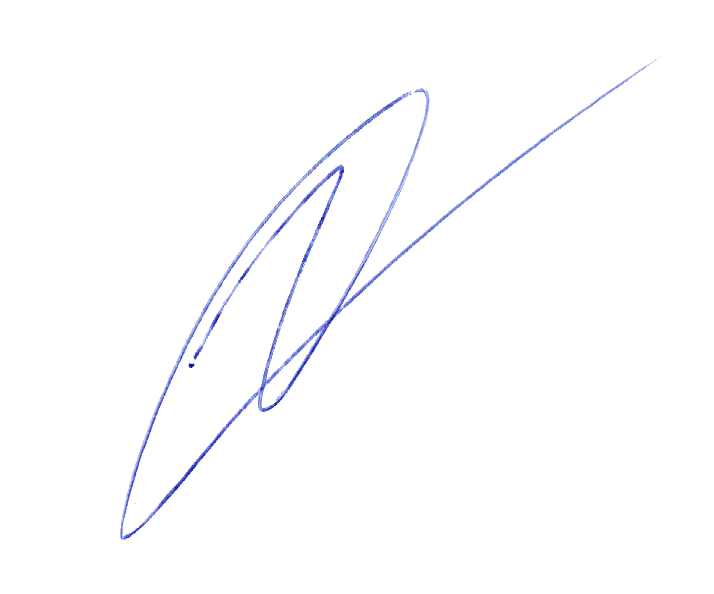 Приказ №250 
от "31" август 2022 г. №
п/пНаименование разделов и тем программыКоличество часовКоличество часовКоличество часовДата 
изученияВиды 
деятельностиВиды, формы контроляЭлектронные (цифровые) образовательные ресурсы№
п/пНаименование разделов и тем программывсегоконтрольные работыпрактические работыДата 
изученияВиды 
деятельностиВиды, формы контроляЭлектронные (цифровые) образовательные ресурсы1.Моя семья. Мои друзья. Семейные праздники (день рождения, Новый год)101901.09.2022 22.09.2022Аудирование; 
Смысловое чтение; Письменная речь; Фонетическая 
сторона речи; 
Грамматическая 
сторона речи; 
Социокультурные знания и умения;Устный опрос;https://videouroki.net/ презентации, аудиозаписи к УМК, видео2.Внешность и характер человека/литературного персонажа71627.09.2022 11.10.2022Грамматическая сторона речи; 
тренировочные упражнения;Устный опрос; 
Письменный контроль; Контрольная работа; 
Диктант;Презентации, аудиозаписи к УМК, видео3.Досуг и увлечения/хобби современного подростка (чтение, кино, спорт)101912.10.2022 09.11.2022Аудирование; 
Смысловое чтение; Письменная речь; Фонетическая 
сторона речи; 
Грамматическая 
сторона речи; 
Социокультурные знания и умения; 
Говорение;Устный опрос; 
Письменный контроль; 
Практическая работа; 
Тестирование; 
Диктант; 
https://videouroki.net/презентации; аудиозаписи к УМК; 
видео;https://videouroki.net/презентации,аудиозаписи к УМК, видео4.Здоровый образ жизни: режим труда и отдыха. Здоровое питание101910.11.2022 01.12.2022Аудирование; 
Смысловое чтение; Письменная речь; Фонетическая 
сторона речи; 
Грамматическая 
сторона речи; 
Социокультурные знания и умения;Устный опрос; 
Письменный контроль; Практическая работа; Тестирование; 
Диктант;Презентации,аудиозаписи к УМК, видео.5.Покупки: продукты питания71606.12.2022 20.12.2022Аудирование; 
Смысловое чтение; Письменная речь; Фонетическая 
сторона речи; 
Лексическая 
сторона речи; 
Грамматическая 
сторона речи; 
Социокультурные знания и умения; 
говорение;Устный опрос; 
Письменный контроль; Практическая работа; Тестирование;https://videouroki.net/презентации,аудиозаписи к УМК, видео6.Школа, школьная жизнь, учебные предметы, школьная форма. Переписка с зарубежными сверстниками1511421.12.2022 31.01.2023Аудирование; 
Смысловое чтение; Письменная речь; Фонетическая 
сторона речи; 
Грамматическая 
сторона речи; 
Социокультурные знания и умения;Устный опрос; 
Письменный контроль; Тестирование; 
Диктант;https://videouroki.net/презентации,аудиозаписи к УМК, видео7.Каникулы в различное время года. Виды отдыха101901.02.2023 22.02.2023Аудирование; 
Смысловое чтение; Письменная речь; Фонетическая 
сторона речи; 
Лексическая 
сторона речи; 
Грамматическая 
сторона речи; 
Социокультурные знания и умения; 
говорение;Устный опрос; 
Письменный контроль; Практическая работа; Тестирование;https://videouroki.net/презентации,аудиозаписи к УМК, видео8.Природа: дикие и домашние животные. Погода91828.02.2023 21.03.2023Монологическая 
речь; 
Аудирование; 
Смысловое чтение; Письменная речь; Фонетическая 
сторона речи; 
Грамматическая 
сторона речи; 
Социокультурные знания и умения;Устный опрос; 
Письменный контроль; Практическая работа;Презентации,аудиозаписи к УМК,видео9.Родной город/село. Транспорт91822.03.2023 18.04.2023Аудирование; 
Смысловое чтение; Письменная речь; Фонетическая 
сторона речи; 
Орфография и 
пунктуация; 
Лексическая 
сторона речи; 
Социокультурные знания и умения; 
говорение;Устный опрос; 
Письменный контроль; Тестирование; 
Диктант;https://videouroki.net/презентации,аудиозаписи к УМК, видео10.Родная страна и страна/страны изучаемого языка. Их 
географическое положение, столицы. Культурные особенности (национальные праздники, традиции)91819.04.2023 11.05.2023Аудирование; 
Смысловое чтение; Письменная речь; Фонетическая 
сторона речи; 
Грамматическая 
сторона речи; 
Социокультурные знания и умения; 
Решение 
коммуникативных задач; 
говорение;Устный опрос; 
Письменный контроль; Практическая работа; Тестирование; 
Диктант;https://videouroki.net/презентации,аудиозаписи к УМК, видео11.Выдающиеся люди родной страны и страны/стран изучаемого языка: писатели, поэты61516.05.2023 25.05.2023Аудирование; 
Смысловое чтение; Письменная речь; Фонетическая 
сторона речи; 
Грамматическая 
сторона речи; 
Социокультурные знания и умения; 
говорение;Устный опрос; 
Контрольная работа; Практическая работа; Тестирование;Аудиозаписи к УМК, видео, презентацииОБЩЕЕ КОЛИЧЕСТВО ЧАСОВ ПО ПРОГРАММЕОБЩЕЕ КОЛИЧЕСТВО ЧАСОВ ПО ПРОГРАММЕ1021191№
п/пТема урокаКоличество часовКоличество часовКоличество часовДата 
изученияВиды, 
формы 
контроля№
п/пТема урокавсего контрольные работыпрактические работыДата 
изученияВиды, 
формы 
контроля1.Моя семья, Мои друзья.Семейные праздники10101.09.2022 Устный 
опрос;2.Моя семья, Мои друзья.Семейные праздники. Грамматика: 
множественное число имён 
существительных.10106.09.2022 Устный 
опрос;3.Моя семья, Мои друзья.Семейные праздники.10107.09.2022 Диктант;4.Грамматика: предлоги, 
управляющие винительным падежом .10108.09.2022 Письменный контроль;5.Моя семья. Мои друзья10113.09.2022 Устный 
опрос;6.Семейные праздники. День рождения.10114.09.2022 Письменный контроль;7.Семейные праздники. Новый год . Грамматика: степени сравнения прилагательных.10115.09.2022 Устный 
опрос;8.Моя семья, Мои друзья.Семейные праздники10120.09.2022 Устный 
опрос;9.Грамматика: неопределённо -личные конструкции с man10121.09.2022 Устный 
опрос;10.Моя семья, Мои друзья.Семейные праздники. Контроль ЗУН11022.09.2022 Тестирование;11.Внешность и характер человека, литературного персонажа. 
Введение ЛЕ.10127.09.2022 Устный 
опрос;12.Внешность и характер человека, литературного персонажа. 
Грамматика: порядковые 
числительные.10128.09.2022 Устный 
опрос;13.Внешность и характер человека, литературного персонажа10129.09.2022 Устный 
опрос;14.Внешность и характер человека, литературного персонажа10104.10.2022 Письменный контроль;15.Грамматика: придаточные 
дополнительные предложения с союзом  dass 10105.10.2022 Устный 
опрос;16.Внешность и характер человека, литературного персонажа10106.10.2022 Устный 
опрос;17.Внешность и характер человека, литературного персонажа. 
Контроль ЗУН.11011.10.2022 Письменный контроль;18.Досуг и увлечения/хобби 
современного подростка (чтение, кино, спорт) Введение ЛЕ.10112.10.2022 Устный 
опрос;19.Грамматика:порядок слов в придаточном предложении.10113.10.2022 Диктант;20.Досуг и увлечения/хобби современного подростка10118.10.2022 Устный 
опрос;21.Грамматика: Deklination der Substantive in Singular10119.10.2022 Устный 
опрос;22.Досуг и увлечения/хобби 
современного подростка.  Чтение.10120.10.2022 Письменный контроль;23.Досуг и увлечения/хобби 
современного подростка. Кино.11025.10.2022 Контрольная работа;24.Досуг и увлечения/хобби 
современного подростка. Спорт.10126.10.2022 Устный 
опрос;25.Грамматика: Deklinatrion der Substantive im Plural/10127.10.2022 Устный 
опрос;26.Досуг и увлечения/хобби 
современного подростка (чтение, кино, спорт) 10108.11.2022 Письменный контроль;27.Досуг и увлечения/хобби 
современного подростка (чтение, кино, спорт) Контроль ЗУН10109.11.2022 Тестирование;28.Здоровый образ жизни: режим труда и отдыха. Здоровое 
питание. Введение ЛЕ,10110.11.2022 Устный 
опрос;29.Что нас делает здоровыми?10115.11.2022 Устный 
опрос;30.Здоровый образ жизни.Грамматика: Прошедшее время Perfekt.10116.11.2022 Письменный контроль;31.Режим труда и отдыха.10117.11.2022 Устный 
опрос;32.Режим труда и отдыха.Грамматика: прошедшее время Perfekt глаголов сильного 
спряжения10122.11.2022 Диктант;33.Грамматика: прошедшее время Perfekt глаголов сильного 
спряжения. Спряжение 
глагольной связки  sein.10123.11.2022 Устный 
опрос;34.Поход к врачу.10124.11.2022 Устный 
опрос;35.Здоровое питание. Изучаем меню в ресторане.10129.11.2022 Практическая работа;36.Здоровый образ жизни.10130.11.2022 Устный 
опрос;37. Здоровый образ жизни: режим труда и отдыха. Здоровое 
питание. Контроль ЗУН11001.12.2022 Контрольная работа;38.Покупки: продукты питания. Введение ЛЕ.10106.12.2022 Устный 
опрос;39.Покупки в магазине и на рынке.10107.12.2022 Устный 
опрос;40.Грамматика: винительный падеж после глаголов kaufen, brauchen, nehmen/10108.12.2022 Устный 
опрос;41.Покупки. Was kostet das?10113.12.2022 Практическая работа;42.Покупки.An der Kasse.10114.12.2022 Практическая работа;43.Покупки. Deutsches und Russisches Geld.10115.12.2022 Устный 
опрос;44.Покупки: продукты питания. Контроль ЗУН11020.12.2022 Контрольная работа;45.Школа, школьная жизнь, учебные предметы, школьная форма. 
Переписка с зарубежными 
сверстниками.10121.12.2022 Устный 
опрос;46.Начало учебного года. Везде ли одинаково?10122.12.2022 Устный 
опрос;47.Начало учебного года в разных странах.10127.12.2022 Письменный контроль;48.Что лежит в школьном портфеле?10128.12.2022 Письменный контроль;49.Письменные принадлежности.10129.12.2022 Тестирование;50.Учебные предметы. Какие нравятся, какие не нравятся710110.01.2023 Письменный контроль;51.Расписание уроков.10111.01.2023 Устный 
опрос;52.Расписание уроков, которое нам нравится.10112.01.2023 Устный 
опрос;53.Школьная форма. За и против.10117.01.2023 Устный 
опрос;54.Одежда. в чём ходят дети в школу в Германии и у нас?10118.01.2023 Устный 
опрос;55.Школа. Школьная жизнь.10119.01.2023 Диктант;56.Мы получили письмо из Германии.10124.01.2023 Устный 
опрос;57.Пишем письмо немецкому другу.10125.01.2023 Практическая работа;58.Школа, школьная жизнь, учебные предметы, школьная форма. 
Переписка с зарубежными 
сверстниками. Повторение.10126.01.2023 Письменный контроль;59.Школа. Школьная жизнь. Контроль ЗУН11031.01.2023 Контрольная работа;60.Каникулы в различное время года. Виды отдыха. Введение ЛЕ.10101.02.2023 Устный 
опрос;61.Хобби и игры.10102.02.2023 Устный 
опрос;62.Хобби и игры. Грамматика: 
спряжение возвратных глаголов.10107.02.2023 Письменный контроль;63.Зимние каникулы.Schneeflockchen, Weisrockchen.10108.02.2023 Устный 
опрос;64.Зима моё любимое время года10109.02.2023 Устный 
опрос;65.Каникулы в различное время года. Грамматика: образование 
порядковых числительных.10114.02.2023 Письменный контроль;66.Хобби и игры.10115.02.2023 Устный 
опрос;67.Хобби и игры.10116.02.2023 Устный 
опрос;68.Каникулы в различное время года. Повторение.10121.02.2023 Тестирование;69.Каникулы в различное время года. Виды отдыха.Контроль ЗУН. 11022.02.2023 Контрольная работа;70.Природа: дикие и домашние 
животные. Погода. Введение ЛЕ.10128.02.2023 Устный 
опрос;71.Природа: дикие и домашние 
животные. Погода. Грамматика: употребление модальных 
глаголов. Mussen, durfen.10101.03.2023 Устный 
опрос;72.Грамматика: инфинитивный оборот    um...zu10102.03.2023 Письменный контроль;73.Моё любимое животное.10107.03.2023 Устный 
опрос;74.Наша планета нуждается в помощи.10109.03.2023 Устный 
опрос;75.Грамматика: образование будущего времени Futur I10114.03.2023 Письменный контроль;76.Лето в Германии, Австрии, Швейцарии.10115.03.2023 Устный 
опрос;77.Природа: дикие и домашние животные. Погода. Повторение10116.03.2023 Тестирование;78.Природа: дикие и домашние 
животные. Погода. Контроль ЗУН11021.03.2023 Контрольная работа;79.Родной город/село. Транспорт. Введение ЛЕ,10122.03.2023 Устный 
опрос;80.Старый немецкий город. Что в нём?10123.03.2023 Устный 
опрос;81.Кто живёт в городе? Профессии. Грамматика: Употребление 
указательных местоимений 
 dieser, jeher.10104.04.2023 Письменный контроль;82.Улицы города. Какие они?Грамматика: употребление 
притяжательных местоимений10105.04.2023 Устный 
опрос;83.Движение в городе. Транспорт10106.04.2023 Устный 
опрос;84.Я живу в деревне. Какая она?10111.04.2023 Диктант;85.Я живу в деревне. Какая она?10112.04.2023 Устный 
опрос;86.Родной город/село. Транспорт. Повторение.10113.04.2023 Тестирование;87.Родной город/село. Транспорт.. Контроль ЗУН.11018.04.2023 Контрольная работа;88.Родная страна и страна/страны изучаемого языка. Их 
географическое положение, столицы. Культурные 
особенности (национальные праздники, традиции)10119.04.2023 Устный 
опрос;89.Введение ЛЕ. по теме "Родная страна и страна изучаемого языка.Пасха. Ostern.10120.04.2023 Практическая работа;90. Страноведение.  Deutsch lernen-Land und Leute kennen lernen10125.04.2023 Устный 
опрос;91. Страноведение.  Deutsch lernen-Land und Leute kennen lernen10126.04.2023 Письменный контроль;92. Страноведение.  Deutsch lernen-Land und Leute kennen lernen10127.04.2023 Устный 
опрос;93. Страноведение.  Deutsch lernen-Land und Leute kennen lernen10103.05.2023 Тестирование;94. Страноведение.  Deutsch lernen-Land und Leute kennen lernen10104.05.2023 Устный 
опрос;95.Родная страна и страна/страны изучаемого языка. Их 
географическое положение, столицы. Культурные 
особенности (национальные праздники, традиции).Повторение10110.05.2023 Устный 
опрос;96.Родная страна и страна/страны изучаемого языка. Их 
географическое положение, 
столицы. Культурные 
особенности (национальные 
праздники, традиции). Контроль ЗУН.11011.05.2023 Контрольная работа;97.Выдающиеся люди родной страны и страны/стран изучаемого языка: писатели, поэты10116.05.2023 Устный 
опрос;98.Сказочники. Братья Гриммм.10117.05.2023 Устный 
опрос;99.Читаем сказки братьев Гримм.10118.05.2023 Тестирование;100. 100. Сказки В.Гауфа и Е.Гофмана10123.05.2023 Устный 
опрос;101. Знакомство с творчеством И.Гёте и Ф.Шиллера10124.05.2023 Устный 
опрос;102. Выдающиеся люди родной страны и страны/стран изучаемого языка: писатели, поэты. Контроль ЗУН.11025.05.2023 Контрольная работа;ОБЩЕЕ КОЛИЧЕСТВО ЧАСОВ ПО ПРОГРАММЕОБЩЕЕ КОЛИЧЕСТВО ЧАСОВ ПО ПРОГРАММЕ10211919191